EDUCATION with a DESTINATION ~ August 16th ~ 19th, 2018 ~ Bend OREGON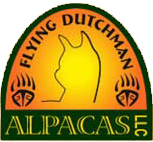 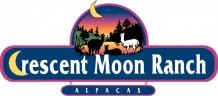 REGISTRATION INSTRUCTIONS (Complete one form per ranch)PO Box 600Terrebonne, OR 97760Print this form & mail with payment to: Please make checks payable to Education with a DestinationQUESTIONS? 	rachel@crescentmoonranch.com or (541) 923-2285ATTENDEESToday’s Date	     1. Last Name	     		First Name       2. Last Name	     		First Name                      (Attendee #2, if applicable)Ranch Name       	                                                                                                                                               Email:	     		Website	     Phone (day)	     		Phone (eve)	     	Mailing Address	     	Mailing City	     	State	     	Zip	     	Country	     	EMERGENCY CONTACTIn Case of Emergency, contact	      	Phone       In Case of Emergency, contact	      	Phone                                 (Attendee #2)RATES & PAYMENTTuition includes FOUR full days of instructionRANCH DISCOUNT: Save for two attendees from same ranch.Early Bird Discount ~ If Registered by June 15th, 2018Cost:	      One person $450	Two from same ranch $800	Regular Price ~ If Registered June 16th - July31st, 2018Cost:     	One person $595 	Two from same ranch $995 	Youth (14-21) $297	Childcare (4 and older) $125V.I.P.P. (Very Important Paca Participant)If you have attended the EDU weekend 1 time, take $100 off of your registration price.Two times: Take $150 Off.Three Times: Take $250 Off.Four Times: Take $350 Off.2018 will be our TEHTH year, so if you have attended 5 or more time with us, your registration will be FREE!We Love what we do! (Thank you to our Clients)For those of you who have really invested with us…We would like to say thank you.  If you have spent $10,000 or more with us since January 1, 2017, your registration to the EDU weekend will be FREEPAYMENTPlease enclose a check payable to Education with a DestinationTotal number of attendees 	     	REFUND & CANCELLATION POLICYFor cancellations made more than 45 days prior to the clinic, a refund will be given (minus $75 administration fee). No refunds are possible for cancellations made less than 45 days prior to the event date, but a rain check for next year’s Education with a Destination will be given. We reserve the right to cancel the event only if necessary because of circumstances beyond our control. In this case, ALL deposits, tuition and processing fees will be refunded. Participants are encouraged to consider flight and hotel insurance.  Please indicate that you have read, understand and accept these policies.	   I Accept	TELL US ABOUT YOURSELFPlease answer the following questions so that we can provide the best possible clinic experience for you:How long have you been in the alpaca business? Please tell us about your background with camelids? What do you hope to gain from attending EDUCATION with a DESTINATION? What topics would you like in the future? Is there anything else that we should know about you?Are there any foods that you are allergic to, or any other food related issues we should be aware of?  How did you hear about Education with a Destination?Thank you. We look forward to seeing you in August 2018!